                    فرم مشخصات پژوهشگر پسادکتری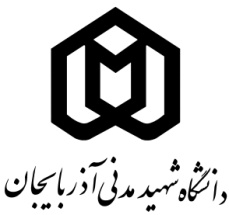 معاونت پژوهش و فناوری(فرم شماره 1)1 - مشخصات فردي نام و نام خانوادگي:نام پدر:                   شماره شناسنامه:                              تاريخ و محل تولد:                       محل صدور:                مذهب:تابعيت:                  کد ملي:                                آدرس محل سكونت:                                                                                      تلفن همراه:                                  تلفن منزل:                          تلفن ديگري كه در مواقع ضروري بتوان با شما تماس گرفت:وضعيت نظام وظيفه:            خدمت كرده           معافيت دائم                    معافيت موقت      تاريخ پايان خدمت:وضعيت تاهل:                       مجرد                  متاهل2- سوابق تحصيلات دانشگاهي3- سوابق شغلی متقاضي4-سابقه پژوهشي:عنوان مقاله و اطلاعات (نشريه، كنفرانس)، عنوان و اطلاعات طرح (بنيادي، كاربردي)، عنوان و اطلاعات ثبت اختراعات،‌عنوان واطلاعات كتاب5- سابقه آموزشي: چنانچه در دانشگاه‌ها يا مؤسسات آموزش عالي و پژوهشي سابقه تدريس داريد، در جدول ذیلبنویسید..6- مشخصات استاد پذيرش دهنده:نام و نام خانوادگي:                    مرتبه علمي:                             گروه آموزشي:دانشكده:    7-مدارك لازم براي تشكيل پرونده:تصویر تمام صفحات شناسنامه متقاضی؛تصویر کارت ملی؛ تصویر مدرک دکتری (یا مدرک موقت فارغ‌التحصیلی) که حداکثر  3 سال از زمان فارغ‌التحصیلی وی نگذشته باشد. تکمیل فرم مشخصات پژوهشگر پسادکتری با الصاق عکس 4*3 (فرم شماره 1)؛تکمیل فرم تعهد حضور تمام‌وقت (فرم شماره 2)؛تکمیل فرم پیشنهادۀ طرح تحقیقاتی پسادکتری (فرم شماره 3 ) ؛گواهی آشنایی با حداقل یک زبان بین‌المللی؛ یک نسخه از مقالات چاپ شده، طرح‌های پژوهشی خاتمه یافته، ثبت اختراعات، کتب؛توجه: داشتن حداقل 3 مقاله JCR با ضریب تأثیر بالای 0.6 ضریب تأثیر میانگین (IF/MIF ≥0.6) در سه سال اخیر ، در حوزۀ علوم انسانی حداقل 3 مقاله علمی پژوهشی مورد تأیید وزارتین یا شورای عالی حوزه‌های علمیه و نمایه شده در ISC با ضریب تأثیر بزرگتر از ضریب تأثیر متوسط؛ ارائۀ هر مورد ثبت بین‌المللی اختراع، معادل با 3 مقاله JCR  محسوب می‌شود.هر مدرک و گواهی دیگری که در قضاوت دانشگاه برای پی بردن به توانایی داوطلب برای استفادۀ مؤثر از پذیرش وی در دوره کمک نماید؛ارائۀ 2 توصیه‌نامه از استادانی که شناخت کامل از فرد متقاضی دارند به همراه اطلاعات تماس آن‌ها.                                                                                         تاريخ تكميل:                                                                                          امضاء: مقطع تحصيليرشتهكشور محل تحصيلشهرمحل تحصيلدانشگاه محل تحصيلتاريخ شروعتاريخ پايانكارشناسيكارشناسي ارشددكتري دوره‌هاي ديگرمحل كارواحد سازماني نوع مسئوليتشهرستانتاريخ شروعتاريخ پاياننشاني تلفنعنوان مقاله/كتاب/طرح/ اختراعنام نشريه/محل اجراي طرح/نام ناشر/ محل ثبتتاريخ چاپنوع مقاله/كتاب/طرح/ اختراع (داخلی / بین‌المللی)نام دانشگاه/ مؤسسه آموزشي و پژوهشيعنوان درس‌هايي كه تدريس نموده‌ایدتاريخ شروعتاريخ پايانآدرس مؤسسهتلفن